DSWD DROMIC Report #9 on Typhoon “URSULA”as of 31 December 2019, 6PMSituation Overview“PHANFONE” entered the Philippine Area of Responsibility (PAR) on 23 December 2019 and was named “Ursula” as the 21st Philippine tropical cyclone for 2019. On 24 December 2019, “Ursula” intensified into a typhoon as it moved toward Eastern Visayas; hence, also affecting Northeastern Mindanao, Bicol Region, Central Visayas, CALABARZON, MIMAROPA and Western Visayas. On 28 December 2019, “Ursula” weakened into a Tropical Storm (TS) and exited PAR.Source: DOST-PAGASAStatus of Affected Families / PersonsA total of 594,981 families or 2,405,753 persons are affected in 2,688 barangays in Regions MIMAROPA, VI, VIII and CARAGA (see Table 1).Table 1. Number of Affected Families / PersonsNote: All affected population in Region VII were pre-emptively evacuated and have returned home after the typhoon. The decrease in number of barangays in Magsaysay is due to the validated report submitted by Region MIMAROPA. Ongoing assessment and validation are continuously being conducted in other regions.Source: DSWD-FOs MIMAROPA, VI, VIII and CaragaStatus of Displaced Families / PersonsInside Evacuation CentersThere are 20,209 families or 80,660 persons taking temporary shelter in 574 evacuation centers in Regions MIMAROPA, VI, VIII and CARAGA (see Table 2).Table 2. Number of Displaced Families / Persons Inside Evacuation CentersNote: Previously reported evacuation centers in Region VII were all pre-emptive; thus, it has been removed from this table. Ongoing assessment and validation are continuously being conducted in other regions.Source: DSWD-FOs MIMAROPA, VI, VIII and CaragaOutside Evacuation CentersThere are 13,840 families or 57,293 persons currently staying with their relatives and/or friends (see Table 3).Table 3. Number of Displaced Families / Persons Outside Evacuation CentersNote: Ongoing assessment and validation being conducted. Source: DSWD-FOs MIMAROPA, VI and VIIIDamaged HousesThere are 290,840 damaged houses; of which, 27,534 are totally damaged and 263,306 are partially damaged (see Table 4).Table 4. Number of Damaged HousesNote: Previously reported damaged houses in Region VII were removed from this table as ongoing validation of the affected population is still being conducted. Ongoing assessment and validation are continuously being conducted in other regions.Source: DSWD-FOs MIMAROPA, VI and VIIIAssistance ProvidedA total of ₱39,921,355.88 worth of assistance was provided to the affected families; of which, ₱16,947,495.72 was provided by DSWD; ₱11,472,105.62 from LGUs; ₱765,500.00 and ₱10,736,254.54 from other private sectors. (see Table 5).Table 5. Cost of Assistance Provided to Affected Families / PersonsSource: DSWD-FOs MIMAROPA, VI and VIIISituational ReportsDSWD-DRMBDSWD-FO MIMAROPADSWD-FO VDSWD-FO VIDSWD-FO VIIDSWD-FO VIIIDSWD-FO Caraga*****The Disaster Response Operations Monitoring and Information Center (DROMIC) of the DSWD-DRMB is closely monitoring the effects of Typhoon Ursula and is coordinating with the concerned DSWD Field Offices for any significant updates.Prepared by:							Releasing Officer:CLARRIE MAE A. CASTILLO				LESLIE R. JAWILIJOANNA CAMILLE R. JACINTOMARIEL B. FERRARIZPHOTO DOCUMENTATION:DSWD-FO VIII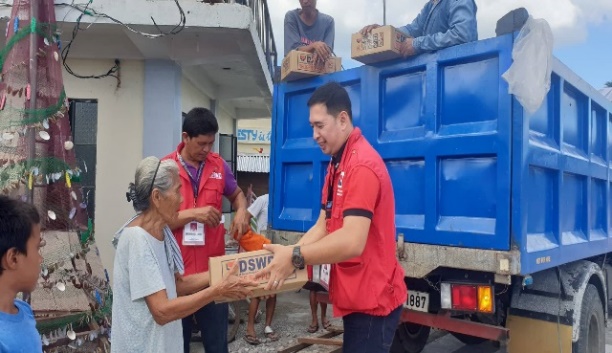 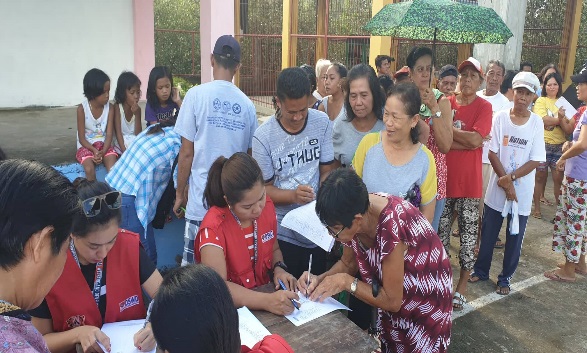 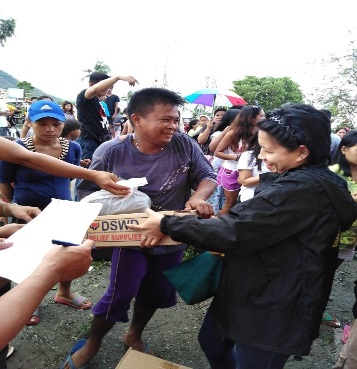 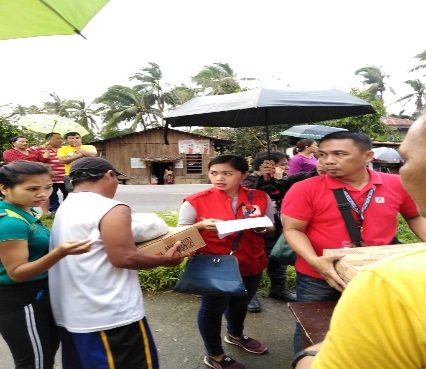 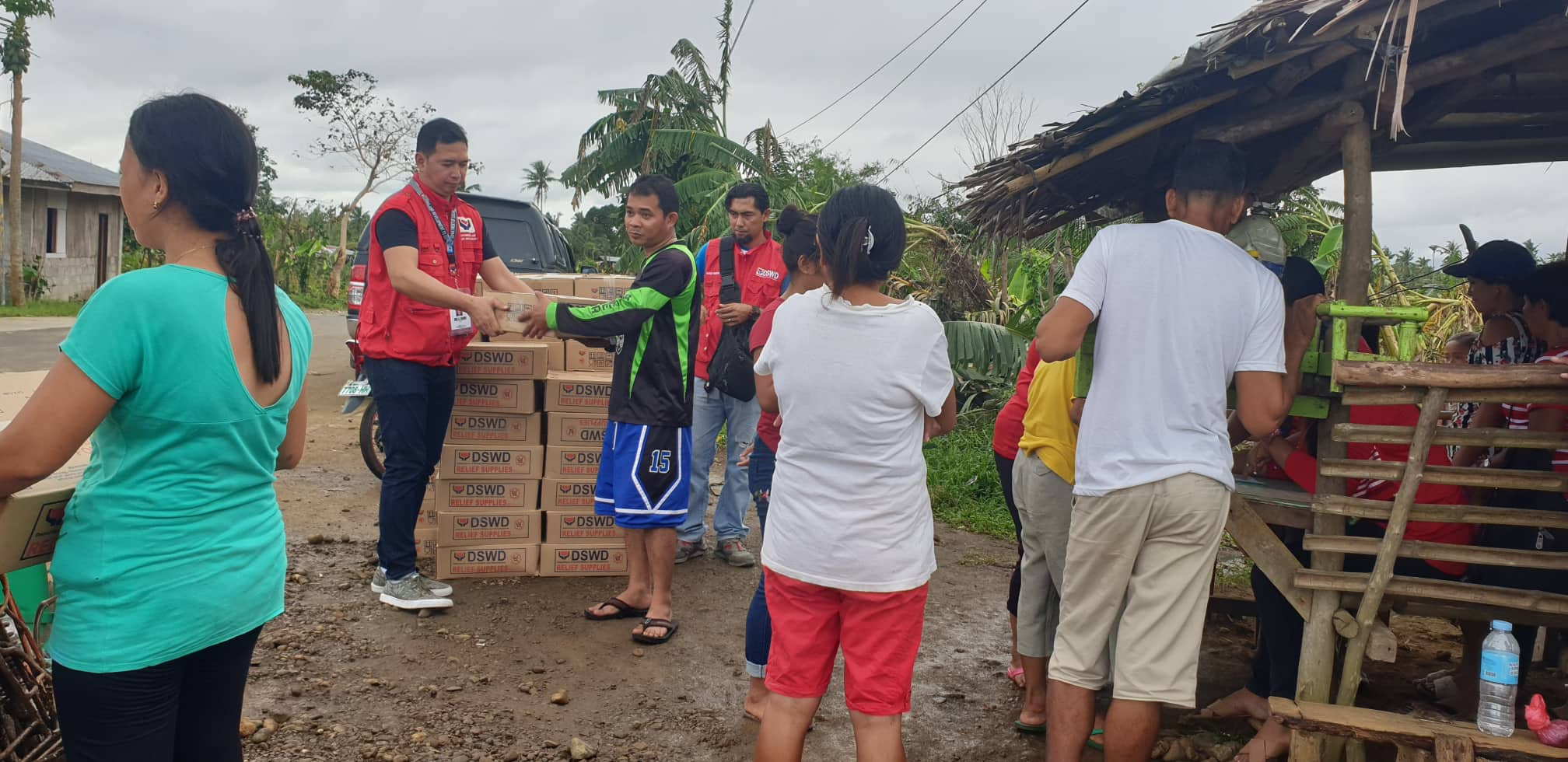 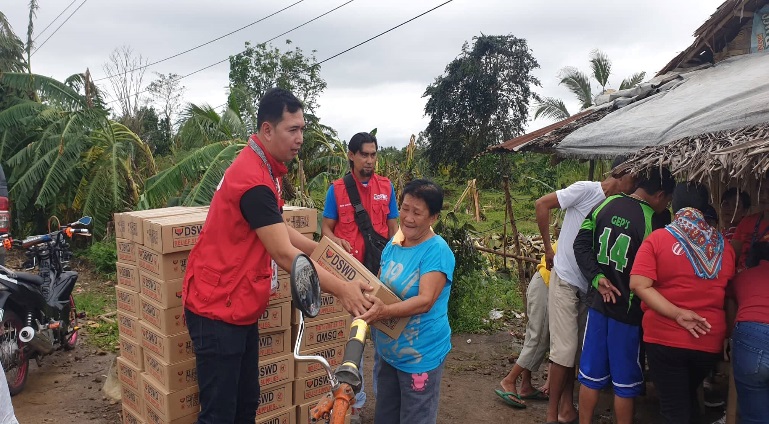 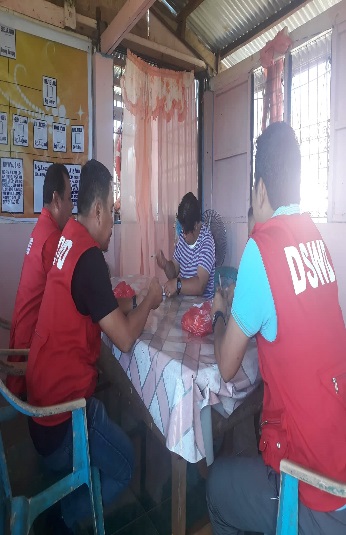 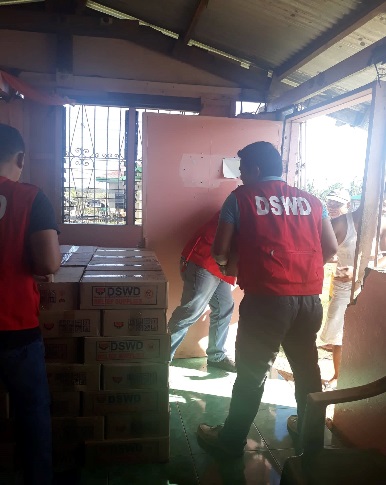 REGION / PROVINCE / MUNICIPALITY REGION / PROVINCE / MUNICIPALITY  NUMBER OF AFFECTED  NUMBER OF AFFECTED  NUMBER OF AFFECTED REGION / PROVINCE / MUNICIPALITY REGION / PROVINCE / MUNICIPALITY  Barangays  Families  Persons GRAND TOTALGRAND TOTAL2,688 594,981  2,405,753 MIMAROPAMIMAROPA 132 10,293 46,188 MarinduqueMarinduque-  3  7 Gasan - 3 7 Occidental MindoroOccidental Mindoro 27 2,315 9,908 Calintaan6 529  2,122 Looc3 15 37 Magsaysay10 909  4,394 Rizal2 198 793 San Jose6 664  2,562 Oriental MindoroOriental Mindoro 74 4,020 19,214 Baco11 262  1,320 Bansud3 109 469 Bongabong1 144 669 Bulalacao (San Pedro)15  2,462  12,226 City of Calapan (capital)3 85 250 Gloria8 168 642 Mansalay8 454  1,826 Pinamalayan5 65 244 Puerto Galera3 68 311 Roxas8 160  1,080 Socorro5 29 117 Victoria4 14 60 RomblonRomblon 31 3,955 17,059 Alcantara - 131 655 Cajidiocan5 220 785 Calatrava - 1 5 Concepcion2 63 207 Corcuera1 36 120 Ferrol6 233 662 Looc5 283 99 Odiongan - 45 225 Romblon (capital)1 20 102 San Agustin6 92 340 San Andres - 6 30 San Jose - 856  4,280 Santa Fe -  1,825  9,125 Santa Maria (Imelda)5 144 424 REGION VIREGION VI 847 213,219 897,800 AklanAklan 240 59,920 260,449 Altavas14  6,680  25,626 Banga30  9,250  39,362 Batan20  6,301  23,784 Kalibo (capital)1 38 190 Libacao1 24 72 Madalag25 279  1,251 New Washington13 486  2,430 Buruanga15  4,038  21,251 Ibajay35  10,068  50,110 Lezo1 24 95 Makato18  7,804  30,053 Malay11 269 931 Malinao20  4,502  16,262 Nabas20  2,139  9,145 Numancia1  5,287  26,232 Tangalan15  2,731  13,655 AntiqueAntique 71 14,118 60,810 Caluya11  2,959  11,836 Libertad19  4,163  19,688 Pandan34  6,889  28,858 Sebaste7 107 428 CapizCapiz 305 71,337 305,766 Cuartero5 614  3,070 Dao19  1,497  7,198 Dumalag11 382  1,768 Dumarao33  11,975  46,157 Ivisan7 109 546 Ma-ayon32  9,139  38,416 Mambusao21 383  1,509 Panay34  1,057  4,953 Panitan21  1,272  4,920 Pilar17 911  4,943 Pontevedra6 272  1,015 President Roxas22  7,657  36,285 Roxas City (capital)46  23,210  116,315 Sapi-an10  4,734  7,904 Sigma21  8,125  30,767 IloiloIloilo 231 67,844 270,775 Ajuy34  15,906  57,978 Balasan23  9,654  35,616 Banate5 85 351 Batad24  4,734  19,472 Carles33  17,664  77,606 Concepcion14 375  1,454 Estancia19  7,865  39,325 City of Passi3 98 392 San Dionisio27  3,540  10,663 San Enrique2 88 440 San Rafael6 17 81 Sara41  7,818  27,397 REGION VIIIREGION VIII1,688 371,132  1,460,414 BiliranBiliran 55 32,091 118,852 Almeria3  4,474  17,852 Kawayan2  2,333  10,257 Naval (capital)4  7,335  20,213 Biliran11  3,571  4,853 Cabucgayan13  5,141  21,708 Caibiran17  5,388  26,500 Culaba3  3,249  15,069 Maripipi2 600  2,400 Eastern SamarEastern Samar 329 46,971 181,619 City of Borongan (capital)38  2,285  9,140 Can-Avid28 47 191 San Julian16  4,134  16,536 Sulat9 305  1,127 Balangiga13  4,148  16,276 Balangkayan15  2,986  11,370 General MacArthur30  2,496  9,984 Giporlos18  4,140  13,652 Guiuan46  1,597  6,388 Hernani13  2,670  10,680 Lawaan2  2,921  11,684 Llorente33  6,137  22,504 Mercedes2  2,389  9,556 Quinapondan25  4,644  18,576 Salcedo41  6,072  23,955 LeyteLeyte 892 194,004 770,500 Alangalang54  5,019  11,680 Babatngon25  7,023  21,069 Palo33  19,289  79,563 San Miguel21  5,573  22,291 Santa Fe16  4,572  18,288 Tacloban City (capital)117  25,176  119,918 Tanauan54  8,407  13,098 Tolosa15  5,524  27,620 Barugo37  8,632  34,932 Capoocan21  6,705  21,599 Carigara38  12,080  54,083 Dagami65  3,293  15,194 Dulag45  13,722  51,591 Jaro42  3,680  14,720 La Paz10  4,980  20,775 MacArthur31 632  3,000 Mayorga16 71 311 Pastrana29  3,872  16,375 Tabontabon16  3,410  12,484 Tunga8  2,446  9,784 Calubian53  7,799  29,059 Leyte30  6,142  30,457 San Isidro19  9,245  36,980 Tabango11  8,496  36,542 Villaba35  12,990  51,960 Albuera1 731  3,642 Isabel2 25 106 Kananga1 963  3,852 Matag-ob21 142 457 Ormoc City15  2,740  6,575 Palompon3 589  2,356 City of Baybay3 25 100 Hilongos5 11 39 Western SamarWestern Samar 412 98,066 389,443 Almagro23 725  2,559 Santo Nino4 465  1,378 Tagapul-an13 250  1,307 Basey51  17,894  64,493 Calbiga41  6,626  22,201 City of Catbalogan (capital)56  30,736  122,572 Daram58  8,319  39,609 Jiabong34  4,126  16,009 Marabut9  2,065  8,260 Paranas (Wright)18 424  1,900 Pinabacdao24  4,925  18,904 San Sebastian14  2,309  9,766 Santa Rita38  11,384  49,213 Talalora2  2,306  9,224 Villareal2  2,678  10,712 Zumarraga25  2,834  11,336 CARAGACARAGA 21  337 1,351 Dinagat IslandDinagat Island 19  307 1,228 Basilisa (Rizal)7 101 404 Libjo (Albor)3 31 124 San Jose (capital)7 166 664 Tubajon2 9 36 Surigao del NorteSurigao del Norte 2  30  123 Pilar2 30 123 REGION / PROVINCE / MUNICIPALITY REGION / PROVINCE / MUNICIPALITY  NUMBER OF EVACUATION CENTERS (ECs)  NUMBER OF EVACUATION CENTERS (ECs)  NUMBER OF DISPLACED  NUMBER OF DISPLACED  NUMBER OF DISPLACED  NUMBER OF DISPLACED REGION / PROVINCE / MUNICIPALITY REGION / PROVINCE / MUNICIPALITY  NUMBER OF EVACUATION CENTERS (ECs)  NUMBER OF EVACUATION CENTERS (ECs)  INSIDE ECs  INSIDE ECs  INSIDE ECs  INSIDE ECs REGION / PROVINCE / MUNICIPALITY REGION / PROVINCE / MUNICIPALITY  NUMBER OF EVACUATION CENTERS (ECs)  NUMBER OF EVACUATION CENTERS (ECs)  Families  Families  Persons (Actual)  Persons (Actual) REGION / PROVINCE / MUNICIPALITY REGION / PROVINCE / MUNICIPALITY  CUM  NOW  CUM  NOW  CUM  NOW GRAND TOTALGRAND TOTAL 1,366  574 43,867 20,209 181,999 80,660 MIMAROPAMIMAROPA225 - 6,409 - 29,370 - Occidental MindoroOccidental Mindoro41 - 1,696 - 7,870 - Calintaan11  -  207  -  791  - Looc3  -  15  -  37  - Magsaysay15  -  823  - 4,030  - Rizal5  -  114  -  450  - San Jose7  -  537  - 2,562  - Oriental MindoroOriental Mindoro131 - 3,950 - 18,810 - Baco12  -  262  - 1,320  - Bansud6  -  109  -  469  - Bongabong1  -  144  -  669  - Bulalacao (San Pedro)61  - 2,401  - 11,933  - City of Calapan (capital)3  -  85  -  250  - Gloria8  -  168  -  642  - Mansalay8  -  454  - 1,826  - Pinamalayan7  -  61  -  224  - Puerto Galera5  -  68  -  311  - Roxas11  -  155  -  989  - Socorro5  -  29  -  117  - Victoria4  -  14  -  60  - RomblonRomblon53 -  763 - 2,690 - Cajidiocan11  -  220  -  785  - Concepcion2  -  49  -  158  - Corcuera4  -  36  -  120  - Ferrol6  -  205  -  662  - Looc5  -  26  -  99  - Romblon (capital)1  -  20  -  102  - San Agustin12  -  91  -  340  - Santa Maria (Imelda)12  -  116  -  424  - REGION VIREGION VI490  153 11,511 1,905 49,303 8,060 AklanAklan142  31 2,064  342 8,619 1,660 Altavas16  -  93  -  403  - Banga6 1  12  3  58  12 Batan8  -  243  - 1,199  - Madalag17  -  216  -  882  - New Washington1 1  28  28  130  130 Ibajay19 19  216  216 1,105 1,105 Malay7 4  160  11  527  54 Malinao34  -  167  -  560  - Nabas28  -  845  - 3,396  - Tangalan6 6  84  84  359  359 AntiqueAntique20 -  196 -  676 - Libertad20  -  196  -  676  - CapizCapiz208  55 7,239 1,039 32,478 4,290 Cuartero2  -  18  -  65  - Dao11 1  66  7  246  32 Dumarao51 18 4,172  292 17,861 1,156 Ivisan4 4  27  27  136  136 Ma-ayon9 9  263  263 1,097 1,097 Mambusao38  -  366  - 1,417  - Panitan4  -  112  -  577  - Pilar17  -  911  - 4,943  - Pontevedra11 11  272  272 1,015 1,015 Roxas City (capital)44 10  829  168 4,170  814 Sapi-an11  -  154  -  770  - Sigma6 2  49  10  181  40 IloiloIloilo120  67 2,012  524 7,530 2,110 Ajuy8 8  57  57  229  229 Balasan70 56 1,046  378 4,001 1,480 Batad6 1  5  1  26  5 Estancia3  -  79  -  307  - City of Passi3  -  98  -  392  - San Dionisio22  -  639  - 2,179  - San Enrique2 2  20  20  100  100 Sara6  -  68  68  296  296 REGION VIIIREGION VIII628  421 25,610 18,304 101,975 72,600 BiliranBiliran8  8 2,818 2,818 9,190 9,190 Almeria1 1  88  88  157  157 Kawayan1 1  832  832 3,096 3,096 Naval (capital)1 1  116  116  569  569 Biliran1 1  168  168  562  562 Cabucgayan1 1  435  435  962  962 Caibiran1 1  555  555 1,661 1,661 Culaba1 1  120  120  505  505 Maripipi1 1  504  504 1,678 1,678 Eastern SamarEastern Samar60  60  630  630 2,432 2,432 San Julian2 2  27  27  88  88 Balangkayan13 13  290  290 1,065 1,065 Guiuan26 26  133  133  581  581 Salcedo19 19  180  180  698  698 LeyteLeyte299  110 10,944 4,087 40,945 13,545 Babatngon22 22  100  100  400  400 Palo4 4  668  668 1,852 1,852 San Miguel54  - 1,861  - 6,327  - Tacloban City (capital)13 1  934  128 4,145  518 Tolosa15 15  770  770 1,343 1,343 Barugo7 7  102  102  376  376 Capoocan1 1  1  1  4  4 Carigara1 1  19  19  79  79 Dagami1  -  493  - 1,972  - Dulag27  -  889  - 3,540  - Jaro7 7  120  120  443  443 La Paz10 10  202  202  730  730 MacArthur7  -  642  - 2,568  - Pastrana9 9  174  174  662  662 Tabontabon16  -  337  - 1,350  - Tunga8 8  393  393 1,572 1,572 Calubian21  -  147  -  744  - Leyte30  -  998  - 4,233  - Tabango19 19  422  422 1,608 1,608 Isabel2 2  25  25  106  106 Kananga4 4  963  963 3,852 3,852 Ormoc City21  -  684  - 3,039  - Western SamarWestern Samar261  243 11,218 10,769 49,408 47,433 Santo Nino10  -  25  -  75  - Tagapul-an14 14  144  144  519  519 Basey83 83 3,821 3,821 16,833 16,833 Calbiga30 30 1,578 1,578 6,312 6,312 Daram58 58 2,911 2,911 14,556 14,556 Jiabong34 34 1,070 1,070 4,546 4,546 Paranas (Wright)8  -  424  - 1,900  - San Sebastian14 14  700  700 2,604 2,604 Santa Rita2 2  63  63  161  161 Zumarraga8 8  482  482 1,902 1,902 CARAGACARAGA23 -  337 - 1,351 - Dinagat IslandDinagat Island21 -  307 - 1,228 - Basilisa (Rizal)10  -  101  -  404  - Libjo (Albor)3  -  31  -  124  - San Jose (capital)6  -  166  -  664  - Tubajon2  -  9  -  36  - Surigao del NorteSurigao del Norte2 -  30 -  123 - Pilar2  -  30  -  123  - REGION / PROVINCE / MUNICIPALITY REGION / PROVINCE / MUNICIPALITY  NUMBER OF DISPLACED  NUMBER OF DISPLACED  NUMBER OF DISPLACED  NUMBER OF DISPLACED REGION / PROVINCE / MUNICIPALITY REGION / PROVINCE / MUNICIPALITY  OUTSIDE ECs  OUTSIDE ECs  OUTSIDE ECs  OUTSIDE ECs REGION / PROVINCE / MUNICIPALITY REGION / PROVINCE / MUNICIPALITY  Families  Families  Persons  Persons REGION / PROVINCE / MUNICIPALITY REGION / PROVINCE / MUNICIPALITY  CUM  NOW  CUM  NOW GRAND TOTALGRAND TOTAL28,666 13,840 112,822 57,293 MIMAROPAMIMAROPA 579 - 2,498 - MarinduqueMarinduque 3 -  7 - Gasan 3  -  7  - Occidental MindoroOccidental Mindoro 492 - 2,038 - Calintaan 322  - 1,331  - Magsaysay 86  -  364  - Rizal 84  -  343  - Oriental MindoroOriental Mindoro 70 -  404 - Bulalacao (San Pedro) 61  -  293  - Pinamalayan 4  -  20  - Roxas 5  -  91  - RomblonRomblon 14 -  49 - Concepcion 14  -  49  - REGION VIREGION VI16,281 2,154 61,606 9,053 AklanAklan3,035  709 13,006 2,988 Altavas 409  409 1,587 1,587 Batan 395  - 1,702  - Ibajay 385  204 1,975 1,020 Malay 109  -  404  - Malinao 347  - 1,208  - Nabas1,294  - 5,749  - Tangalan 96  96  381  381 AntiqueAntique 434  434 1,599 1,599 Libertad 434  434 1,599 1,599 CapizCapiz3,596  312 14,731 1,310 Cuartero 40  -  200  - Dao 506  - 1,987  - Dumalag 159  -  603  - Dumarao 70  70  258  258 Ivisan 82  82  410  410 Ma-ayon 158  158  635  635 Mambusao 14  -  75  - Panitan 560  - 2,345  - Sapi-an1,482  - 6,135  - Sigma 525  2 2,083  7 IloiloIloilo9,216  699 32,270 3,156 Balasan 765  546 3,265 2,465 Banate 85  85  351  351 Batad 102  -  484  - San Dionisio 465  - 1,662  - San Enrique 68  68  340  340 Sara7,731  - 26,168  - REGION VIIIREGION VIII11,806 11,686 48,718 48,240 BiliranBiliran 85  85  402  402 Culaba 85  85  402  402 Eastern SamarEastern Samar1,438 1,438 5,141 5,141 Balangkayan1,438 1,438 5,141 5,141 LeyteLeyte1,356 1,251 5,579 5,161 Tacloban City (capital)1,251 1,251 5,161 5,161 Ormoc City 105  -  418  - Western SamarWestern Samar8,927 8,912 37,596 37,536 Santo Nino 15  -  60  - Daram3,623 3,623 17,208 17,208 Jiabong3,353 3,353 11,776 11,776 San Sebastian1,619 1,619 7,162 7,162 Santa Rita 317  317 1,390 1,390 REGION / PROVINCE / MUNICIPALITY REGION / PROVINCE / MUNICIPALITY NO. OF DAMAGED HOUSES NO. OF DAMAGED HOUSES NO. OF DAMAGED HOUSES REGION / PROVINCE / MUNICIPALITY REGION / PROVINCE / MUNICIPALITY  Total  Totally  Partially GRAND TOTALGRAND TOTAL290,840 27,534 263,306 MIMAROPAMIMAROPA34,476 8,047 26,429 Occidental MindoroOccidental Mindoro24,120 5,645 18,475 Calintaan2,270  178 2,092 Magsaysay4,975 2,260 2,715 Rizal2,782  499 2,283 San Jose14,093 2,708 11,385 Oriental MindoroOriental Mindoro7,178 1,597 5,581 Bulalacao (San Pedro)7,115 1,592 5,523 Puerto Galera 13  -  13 Roxas 25  5  20 Victoria 25  -  25 RomblonRomblon3,178  805 2,373 Alcantara 131  24  107 Calatrava 1  -  1 Ferrol 28  3  25 Looc 257  22  235 Odiongan 45  -  45 San Agustin 1  -  1 San Andres 6  3  3 San Jose 856  565  291 Santa Fe1,825  180 1,645 Santa Maria (Imelda) 28  8  20 REGION VIREGION VI25,816 3,589 22,227 AklanAklan5,729  472 5,257 Altavas5,729  472 5,257 AntiqueAntique6,695 1,141 5,554 Caluya2,959  687 2,272 Libertad3,736  454 3,282 CapizCapiz1,543  153 1,390 Ma-ayon1,333  121 1,212 Mambusao 198  30  168 Sigma 12  2  10 IloiloIloilo11,849 1,823 10,026 Batad4,203  370 3,833 Carles5,562 1,362 4,200 San Dionisio1,734  89 1,645 San Rafael 17  1  16 Sara 333  1  332 REGION VIIIREGION VIII230,548 15,898 214,650 BiliranBiliran21,834 2,155 19,679 Almeria2,081  204 1,877 Kawayan2,281  386 1,895 Naval (capital)5,813  503 5,310 Biliran2,763  187 2,576 Cabucgayan3,231  220 3,011 Caibiran3,875  490 3,385 Culaba1,190  140 1,050 Maripipi 600  25  575 Eastern SamarEastern Samar35,364 3,031 32,333 City of Borongan (capital)2,285  27 2,258 San Julian 84  3  81 Balangiga3,352  118 3,234 Balangkayan2,615  150 2,465 General MacArthur2,127  109 2,018 Giporlos3,640  415 3,225 Guiuan1,597  206 1,391 Hernani2,183  149 2,034 Lawaan2,921  101 2,820 Llorente5,189  429 4,760 Mercedes1,767  517 1,250 Quinapondan3,903  492 3,411 Salcedo3,701  315 3,386 LeyteLeyte129,835 6,986 122,849 Alangalang5,019  569 4,450 Babatngon6,911  419 6,492 Palo6,572  197 6,375 San Miguel2,795  80 2,715 Santa Fe3,120  675 2,445 Tacloban City (capital)24,247  990 23,257 Tanauan8,407  568 7,839 Tolosa5,458  152 5,306 Barugo2,648  76 2,572 Capoocan6,018  420 5,598 Carigara5,943  177 5,766 Dagami2,250  10 2,240 Dulag1,119  18 1,101 Jaro3,680  60 3,620 La Paz 3  -  3 MacArthur 1  1  - Mayorga 1  1  - Pastrana3,873  140 3,733 Tabontabon2,616  35 2,581 Tunga1,500  50 1,450 Calubian7,572  317 7,255 Leyte6,118  315 5,803 San Isidro5,860  454 5,406 Tabango8,496  467 8,029 Villaba5,496  559 4,937 Albuera 600  23  577 Isabel 5  1  4 Matag-ob 142  26  116 Ormoc City2,740  151 2,589 Palompon 589  32  557 City of Baybay 25  3  22 Hilongos 11  -  11 Western SamarWestern Samar43,515 3,726 39,789 Almagro 297  8  289 Santo Nino 305  37  268 Tarangnan 218  29  189 Basey12,956  860 12,096 Calbiga1,530  33 1,497 Daram6,080 1,124 4,956 Jiabong 5  -  5 Marabut2,065  98 1,967 Paranas (Wright) 146  -  146 Pinabacdao3,871  227 3,644 San Sebastian 525  12  513 Santa Rita9,746 1,019 8,727 Talalora 169  25  144 Villareal2,768  161 2,607 Zumarraga2,834  93 2,741 REGION / PROVINCE / MUNICIPALITY REGION / PROVINCE / MUNICIPALITY  COST OF ASSISTANCE  COST OF ASSISTANCE  COST OF ASSISTANCE  COST OF ASSISTANCE  COST OF ASSISTANCE REGION / PROVINCE / MUNICIPALITY REGION / PROVINCE / MUNICIPALITY  DSWD  LGU  NGOs  OTHERS  GRAND TOTAL GRAND TOTALGRAND TOTAL16,947,495.72 11,472,105.62  765,500.00 10,736,254.54 39,921,355.88 MIMAROPAMIMAROPA2,436,000.00 1,235,500.00 - 10,736,254.54 14,407,754.54 MarinduqueMarinduque 3,450.00 - - -  3,450.00 Gasan3,450.00  -  -  - 3,450.00 Occidental MindoroOccidental Mindoro1,082,550.00  882,000.00 - 6,069,624.42 8,034,174.42 Abra de Ilog -  -  -  6,069,624.42  6,069,624.42 Calintaan253,500.00  -  -  - 253,500.00 Magsaysay735,000.00 672,000.00  -  -  1,407,000.00 San Jose94,050.00 210,000.00  -  - 304,050.00 Oriental MindoroOriental Mindoro1,350,000.00  353,500.00 - 4,666,630.12 6,370,130.12 Baco - 17,500.00  -  4,666,630.12  4,684,130.12 Bulalacao (San Pedro) 1,350,000.00 336,000.00  -  -  1,686,000.00 REGION VIREGION VI6,359,880.00 1,364,600.00  765,500.00 - 8,489,980.00 AklanAklan 864,000.00  8,300.00 - -  872,300.00 Batan - 8,300.00  -  - 8,300.00 Ibajay432,000.00  -  -  - 432,000.00 Tangalan432,000.00  -  -  - 432,000.00 AntiqueAntique 234,000.00  660,300.00  765,500.00 - 1,659,800.00 Libertad234,000.00 660,300.00 765,500.00  -  1,659,800.00 CapizCapiz1,957,680.00  471,300.00 - - 2,428,980.00 Dao108,000.00 40,000.00  -  - 148,000.00 Dumarao180,000.00 36,000.00  -  - 216,000.00 Ivisan72,000.00  -  -  - 72,000.00 Ma-ayon612,000.00  -  -  - 612,000.00 Mambusao108,000.00  -  -  - 108,000.00 Panay108,000.00  -  -  - 108,000.00 Panitan162,000.00 298,700.00  -  - 460,700.00 Pilar180,000.00  -  -  - 180,000.00 Pontevedra97,920.00  -  -  - 97,920.00 Roxas City (capital)108,000.00  -  -  - 108,000.00 Sapi-an149,760.00 76,000.00  -  - 225,760.00 Sigma72,000.00 20,600.00  -  - 92,600.00 IloiloIloilo3,304,200.00  224,700.00 - - 3,528,900.00 Balasan757,920.00  -  -  - 757,920.00 Batad450,000.00  -  -  - 450,000.00 Carles540,000.00  -  -  - 540,000.00 Concepcion180,000.00  -  -  - 180,000.00 Estancia540,000.00  -  -  - 540,000.00 San Dionisio338,040.00  -  -  - 338,040.00 Sara498,240.00 224,700.00  -  - 722,940.00 REGION VIIIREGION VIII8,151,615.72 8,872,005.62 - - 17,023,621.34 BiliranBiliran1,258,204.12 2,024,663.64 - - 3,282,867.76 Kawayan220,020.00 334,031.36  -  - 554,051.36 Naval (capital) - 46,571.68  -  - 46,571.68 Biliran790,514.12  -  -  - 790,514.12 Cabucgayan - 88,325.60  -  - 88,325.60 Caibiran193,550.00  1,555,735.00  -  -  1,749,285.00 Culaba54,120.00  -  -  - 54,120.00 Eastern SamarEastern Samar2,368,732.00 1,297,952.04 - - 3,666,684.04 Balangiga562,072.00  -  -  - 562,072.00 Balangkayan - 693,757.44  -  - 693,757.44 Guiuan200,740.00  -  -  - 200,740.00 Mercedes802,960.00  -  -  - 802,960.00 Quinapondan - 160,559.20  -  - 160,559.20 Salcedo802,960.00 443,635.40  -  -  1,246,595.40 LeyteLeyte2,838,463.60 3,576,517.22 - - 6,414,980.82 Babatngon188,695.60  1,295,192.80  -  -  1,483,888.40 Palo401,480.00  -  -  - 401,480.00 Tacloban City (capital)401,480.00 364,142.36  -  - 765,622.36 Tolosa - 180,000.00  -  - 180,000.00 Barugo401,480.00  -  -  - 401,480.00 Dagami802,960.00 197,929.64  -  -  1,000,889.64 La Paz - 19,672.52  -  - 19,672.52 MacArthur - 257,750.16  -  - 257,750.16 San Isidro321,184.00  -  -  - 321,184.00 Tabango321,184.00 527,856.00  -  - 849,040.00 Ormoc City - 713,831.44  -  - 713,831.44 City of Baybay - 20,142.30  -  - 20,142.30 Western SamarWestern Samar1,686,216.00 1,972,872.72 - - 3,659,088.72 Basey802,960.00  1,473,833.08  -  -  2,276,793.08 Calbiga401,480.00 218,003.64  -  - 619,483.64 Daram481,776.00  -  -  - 481,776.00 San Sebastian - 281,036.00  -  - 281,036.00 DATESITUATIONS / ACTIONS UNDERTAKEN31 December 2019The Disaster Response Management Bureau (DRMB) is on BLUE alert status and is closely coordinating with the concerned Field Offices for significant disaster response updates.All QRT members and emergency equipment are on standby and ready for deployment.DATESITUATIONS / ACTIONS UNDERTAKEN30 December 2019DSWD-FO MIMAROPA through SWADT has already provided augmentation support through relief distribution to the Municipality of Bulalacao in Oriental Mindoro, and Municipalities of Calintaan, Magsaysay and San Jose in Occidental Mindoro.DSWD-FO MIMAROPA is continuously conducting thorough validation on the affected families and individuals.27 December 2019DSWD-FO MIMAROPA through SWADT Offices is continuously monitoring of the existing evacuation centers to know other needs and services that might be needed by the affected families.DSWD-FO MIMAROPA continuously coordinating with affected LGUs and other concerned agencies on the condition and situation of displaced families/individuals.With on-going replenishment of goods to ensure availability of goods to support the immediate needs of the affected families/individuals.DSWD-FO MIMAROPA-Disaster Response Management Division deployed staff to attend Disaster Response Cluster Meeting at Office of Civil Defense, Batangas City.A total of 662 families or 2,868 persons have pre-emptively evacuated in 29 Evacuation Centers in MIMAROPA; 21 families or 84 individuals pre-emptively evacuated and moved to their relatives and/or friends in Marinduque and Romblon.DATESITUATIONS / ACTIONS UNDERTAKEN29 December 2019DSWD-FO V submitted their terminal report.A total of 2,368 families or 8,511 persons have pre-emptively evacuated in 62 Evacuation Centers in Region V; 42 families or 176 individuals pre-emptively evacuated and moved to their relatives and/or friends in Albay and Masbate. The needs of the 74 families or 307 persons who are still inside the Evacuation Centers shall be continuously monitored and managed by LGUs.25 December 2019DSWD-FO V augmented 4,000 family food packs amounting to ₱1,508,560.00 to the province of Sorsogon.DSWD-FO V through the Disaster Response Management Division (DRMD) facilitated the provision of assistance to the affected individuals.DSWD-FO V coordinated with PAT/MAT for generation of data of the affected families/persons.DSWD-FO V through DRMD continuous to monitor weather updates and information.DSWD-FO V Resource Operation Section ensured the availability of family food packs and non-food items as need arises.PAT and MAT members in the 6 provinces are in close coordination with the P/MDRRMOs for status reports and updates.DATESITUATIONS / ACTIONS UNDERTAKEN31 December 2019DSWD-FO VI delivered relief good to the Province of Aklan and ready for distribution.On-going packing of relief goods by the volunteers at the Regional Warehouse.On-going Distribution of relief goods to the Municipalities of Mambusao, Pilar, Ivisan, Dumarao and Mayon.Meeting with Provincial Governor of Capiz to fast track DSWD’s relief operation.Emergency Meeting in the Province of Aklan together with MDRRMOs and MSWDOs to come up with accurate data for response operations.30 December 2019DSWD-FO VI distributed relief goods to the Municipalities of Ibajay, Aklan and Libertad, Antique.QRTs are on duty for relief operation.29 December 2019DSWD-FO VI distributed relief goods to the Municipalities of Tanglan, Aklan and Pontevedra, Capiz.In transit goods of 1,200 Family Food Packs going to the Province of Aklan.28 December 2019In transit goods going to Concepcion, San Dionisio, Sara and Balasan Iloilo with a total of 3,039 Family Food Packs.DSWD-FO VI distributed Non-Food Items consisting of 160 dignity kits, 25 packs of used clothing, 160 blankets and mats, and 3 sacks of stuffed toys in the municipality of Balasan.DSWD-FO VI distributed Family Food Packs in the Municipality of Tangalan, Aklan.27 December 2019DSWD-FO VI is on BLUE alert status.On-going 24/7 duty at DSWD Operations Center and RDRRMC Operations Center.DSWD-FO VI deployed staff at Aklan Operation Center.In transit goods going to Concepcion, Iloilo with a total of 500 family food packsOn-going packing of relief goods at the regional warehouse.Iloilo and Capiz QRTs are deployed at the field and lead the relief distribution of the family food packs.DATESITUATIONS / ACTIONS UNDERTAKEN29 December 2019A total of 10,104 families or 50,168 persons have pre-emptively evacuated in 32 Evacuation Centers in Region VII.A total of 17,470 houses were damaged in Cebu; of which, 5,342 were totally damaged and 12,128 were partially damaged. On-going assessment and validation are still being conducted.DSWD-FO VII has provided a total of ₱3,001,422.50 worth of assistance to the affected families or individuals; of which, ₱105,222.50 were given to the strandees sheltered at the Cebu City Sports Complex, ₱1,008,000.00 to Daanbantayan, ₱988,200.00 to Bogo City, and ₱900,000.00 to Medellin.28 December 2019State of Calamity is declared in Daanbantayan and Medellin.DSWD-FO VII coordinated with RDRRMC for the aerial survey.DSWD-FO VII distributed 2800 FFPs in Daanbantayan on the 26th of December.Mobilization of volunteers to help in the continuous repacking at the warehouse.A total of 256 families or 1,056 persons have pre-emptively evacuated in 23 Evacuation Centers in Region VII; 3 families or 16 individuals pre-emptively evacuated and moved to their relatives and/or friends in Cebu.26 December 2019DSWD-FO VII is on RED Alert Status.DSWD-FO VII though the Assistant Regional Director for Operations directed all staff to volunteer and help repack at the Labangon Warehouse due to the anticipated need of food items for areas affected by TY Ursula.DSWD QRT rendering three-shift schedule was on active duty since yesterday, monitoring and coordinating with the local counterparts together with the DSWD city/municipal action teams in the field for any incidents in the field. QRT now deactivated since TCWS in the Region has already been lifted by 2:00 pm.Continuous monitoring and coordination is being done by the DSWD Disaster Division for any resource augmentation from the affected LGUs. At the moment, the towns of Daanbantayan, Madridejos and Bogo City have already communicated to the Regional Office requesting for assistance in their disaster relief operations. QRT Leader for the 6:00am-2pm shift visited Cebu City Sports Complex where 2,000 stranded passengers were temporarily housed by the city government. Based on the monitoring, strandees were well attended by the city government through the City Social Welfare Services. DSWD-FO VII provided relief items (malongs, mats and towels) worth ₱243,915.00 to stranded passengers accommodated at the Cebu City Sports Complex. Stranded passengers, who are staying inside the gym will be taken care of until the Philippine Coast Guard (PCG) allows sea travel to resume. City government will cover their food, toiletries and medicines while they stay in the gym.A total of ten (10) families and twenty-three (23) individuals took pre-emptive evacuation in Panadtaran, Elementary School. DATESITUATIONS / ACTIONS UNDERTAKEN30 December 2019SWAD Teams and DRMD PDOs are closely coordinating with P/C/MSWDOs and P/C/MDRRMOs to gather data on affected families.Quick Response Teams are providing support in Disaster Operations and instructed to be ready for possible augmentation of workforce on the ground for the relief operations.Disaster Response Management Division (DRMD) personnel is rendering duty at DSWD OpCen and RDRRMC OpCen.Disaster Response Information Management Section (DRIMS) is currently in charge of curating disaster reports, analyzing and consolidating the data submitted by the LGUs or DRMD.Regional Resource Operation Section (RROS) is conducting the ongoing release of FFPs to the different local government units. While, augmentation support of FFPs from various regional offices of the department is being monitored to ensure allocations would be attended to upon arrival.A total of 2,748 families or 11,242 persons have pre-emptively evacuated in 115 Evacuation Centers in Region VIIIDATESITUATIONS / ACTIONS UNDERTAKEN29 December 2019DSWD-FO Caraga submitted their terminal report.26 December 2019DSWD-FO Caraga is now on WHITE Alert Status.